17 февраля 2023 года  педагоги ГАУ ВО ЦППМС Александровский филиал провели деловую игру с обучающимися МБОУ СОШ № 14 г. Александрова.В нашей жизни нам часто (точнее, каждый день) приходится делать выбор:надеть пиджак или свитер, пойти пешком или поехать на автобусе,посмотреть телевизор или почитать, посидеть в интернете или погулять с друзьями, заняться танцами или пением и т.д.Это, так называемый, ежедневный выбор. В жизни каждого человека есть 2 момента, от которых зависит вся его дальнейшая жизнь, а именно, счастлив он будет или нет. Это- выбор своей второй половины и выбор профессии.Недаром люди говорят: «Счастлив тот, кто с радостью идет на работу и с радостью возвращается с работы домой».Такой вывод сделали для себя учащиеся МБОУ СОШ № 14 во время мероприятия, целью которого было помочь подросткам осознанно подойти  к выбору профессии.В ходе деловой игры «Физики и лирики», участники узнали, к какой категории людей они относятся, вывели формулу профессии, в которой присутствуют 3 фактора: «хочу», «могу», «надо».Некоторые из участников игры определились с выбором будущей профессии.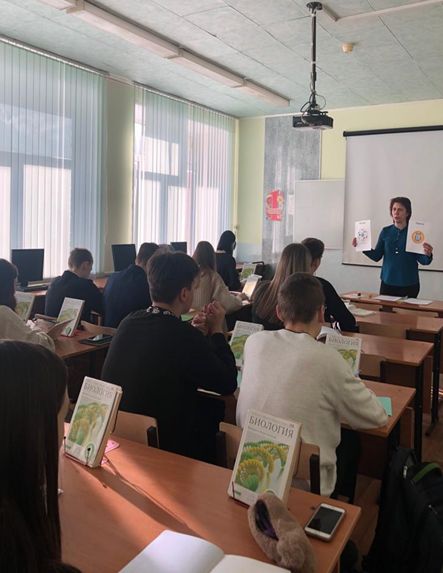 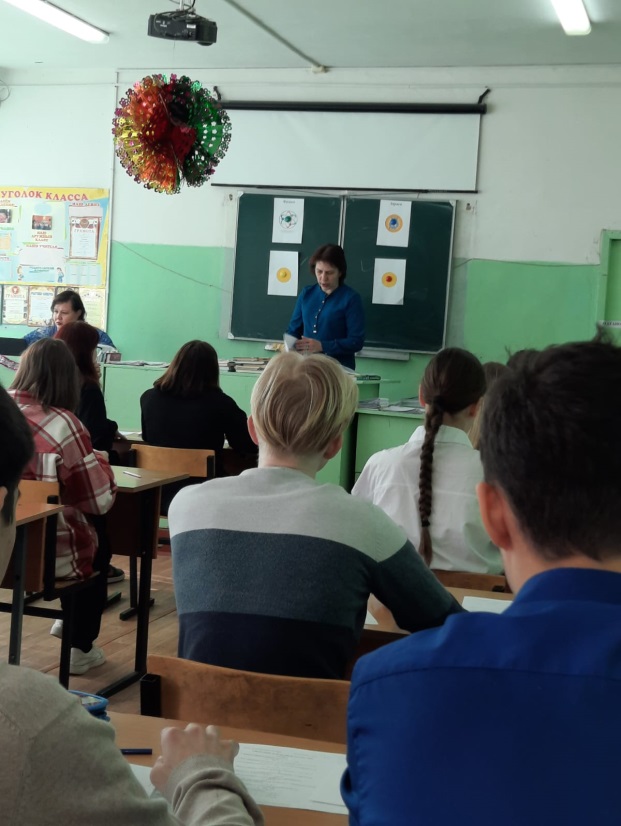 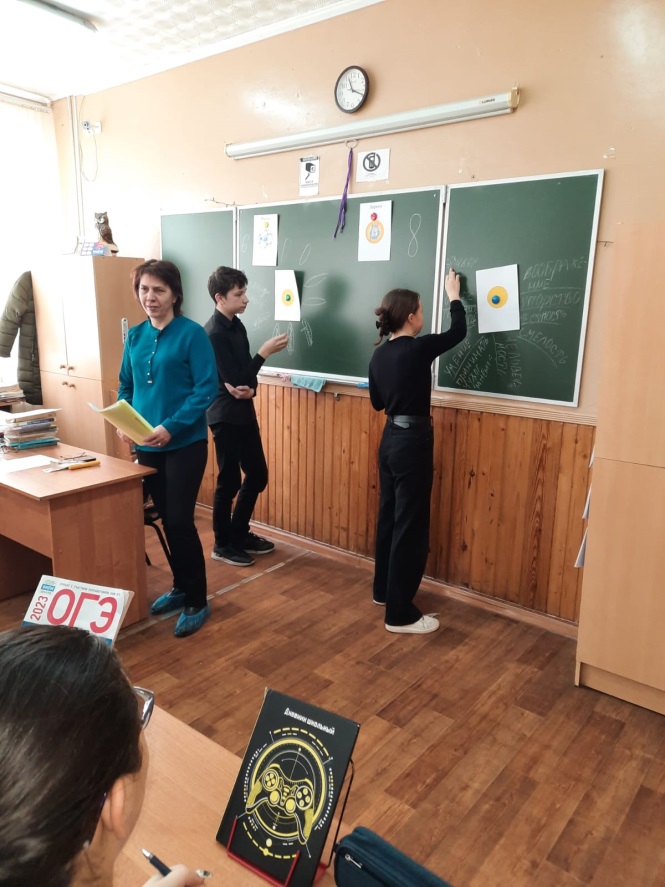 